7. A OBČANSKÁ VÝCHOVA Projděte si následující kapitolu (na 2. stránce) a písemně odpovězte na tyto otázky: Čím vším se od sebe mohou lidé vzájemně lišit? (Uveď alespoň 3 příklady)Jak bys vysvětlil/a pojem tolerance?Jak bys vysvětlil/a pojem diskriminace?Domácí úkol mi posílejte elektronicky nejpozději do 15. března, pokud odešlete úkol později, nebudu už ho brát jako splněný.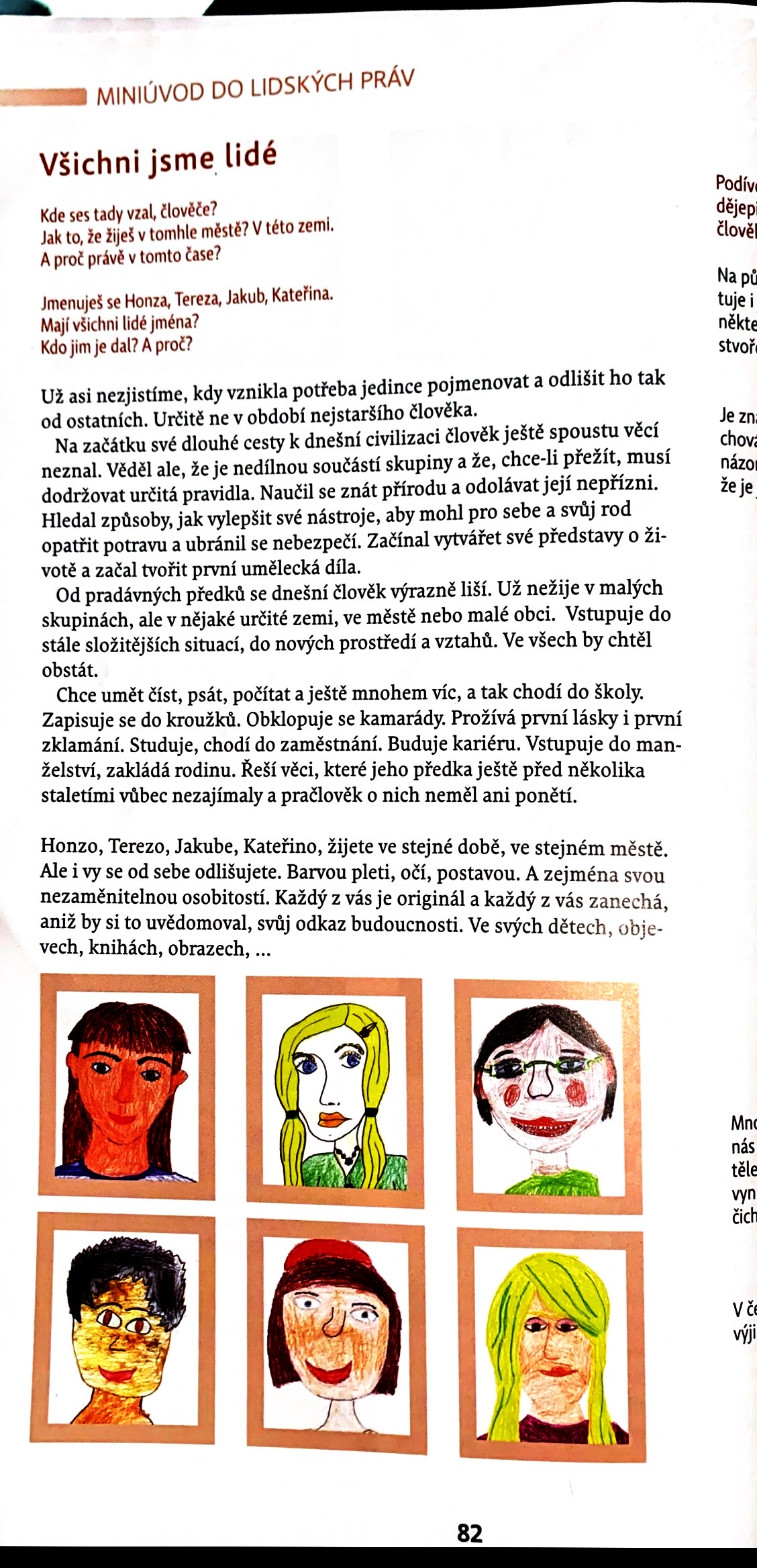 